Беседы с обучающимися Троснянского района Беседа с детьми проводилась на базе  образовательных учреждений района, сотрудником ПЧ-34 и специалистом по кадрам БУ ОО «ЦСОН Троснянского района». 
Цель беседы: формирование устойчивой жизненной позиции, не допускающей в поведении экстремистских настроений. 
Сформировать у воспитанников отрицательное отношение к экстремизму, терроризму; воспитывать чувство ответственности воспитанников за судьбу человечества; сформировать общественное сознание и гражданскую позицию подрастающего поколения. 
Дать представление о терроризме и экстремизме как о глобальной проблеме, объяснить сущности терроризма, его типы и цели; развивать у учащихся навыки ведения дискуссии, обсуждения и анализа полученной информации; умения делать выводы; развивать самостоятельность суждений учащихся.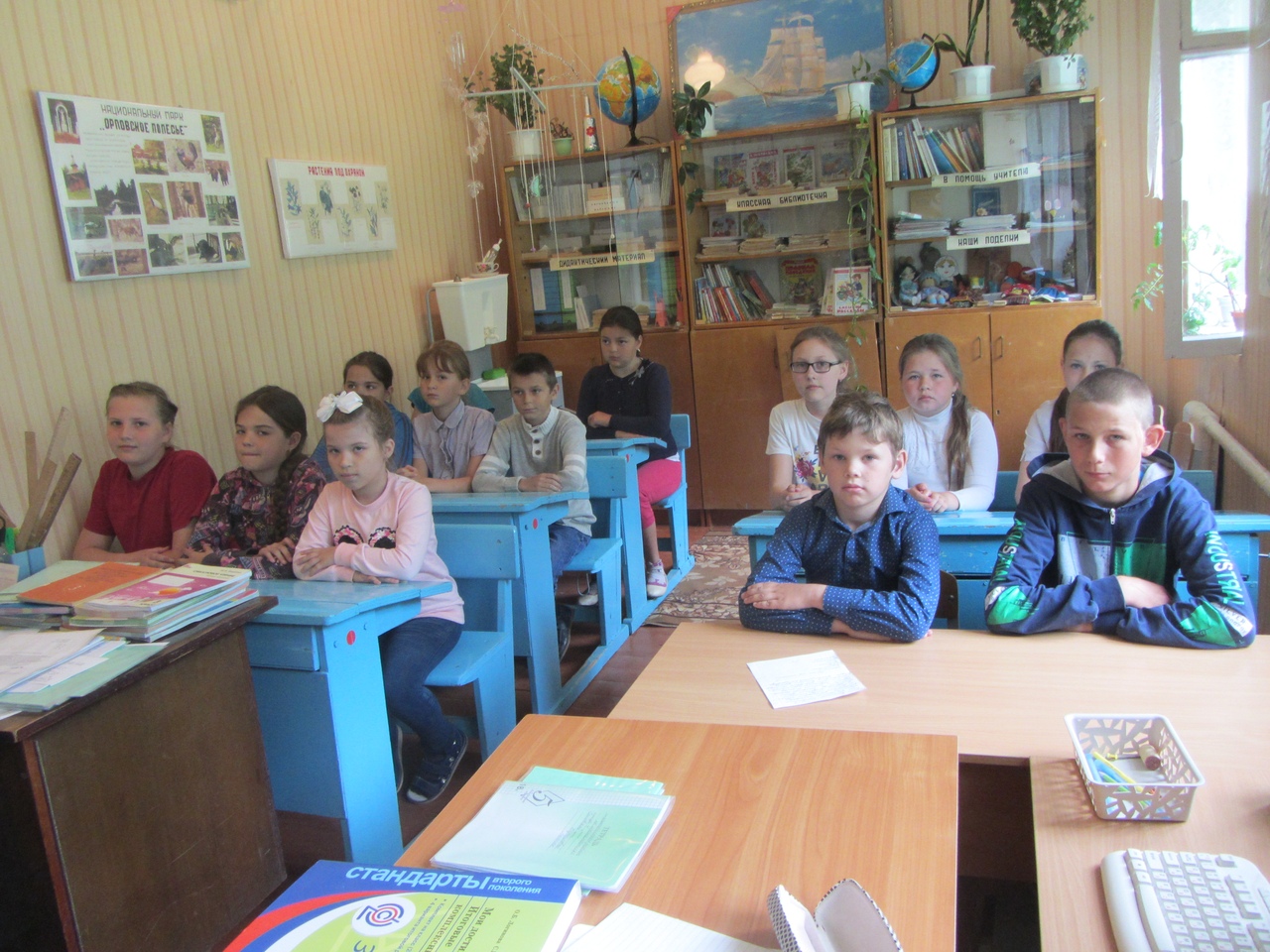 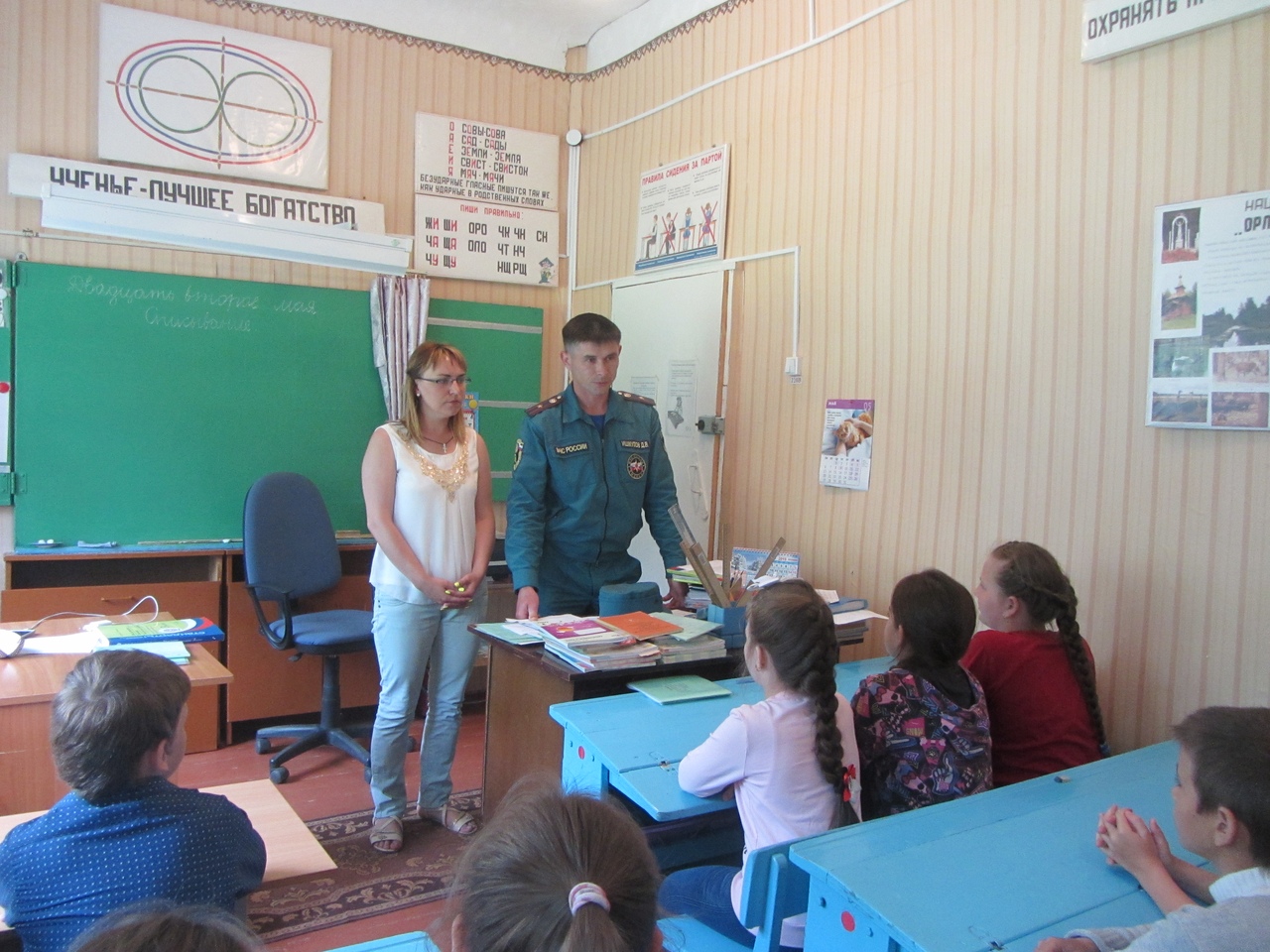 